Name of Teaching Staff: Swati Ray Swati Ray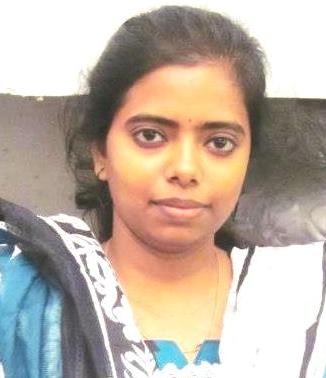 Designation: Assistant professor Assistant professorDepartment:Food TechnologyFood TechnologyDate of Joining the Institution: 20th July 2009 20th July 2009Qualification with Class Grade UGPGPHDQualification with Class Grade  	First classFirst class    Registered (pursuing)Total Experience in years TeachingIndustryResearchTotal Experience in years 10 yearsNA NAPapers PublishedNationalInternational42PhD Guide? Give field & UniversityFieldUniversityNANAPhDs/ Projects GuidedPhDs:Projects at Masters Level 	 NA  NA	Books Published/IPRs/ Patents NA	 NA	 NA	Professional MembershipsLife Member at Association of Food scientists and Technologists, India(AFSTI)Life Member at The Institution of Engineers India (IEI)Life Member at Association of Food scientists and Technologists, India(AFSTI)Life Member at The Institution of Engineers India (IEI)Life Member at Association of Food scientists and Technologists, India(AFSTI)Life Member at The Institution of Engineers India (IEI)Consultancy Activities NA NA NAAwardsNA	 NA	 NA	 Grants FetchedNA	 NA	 NA	 Interaction with Professional InstitutionsNANANA